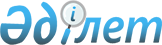 О внесении изменений в решение Арысского городского маслихата от 24 декабря 2018 года № 30/206-VІ "О городском бюджете на 2019-2021 годы"
					
			С истёкшим сроком
			
			
		
					Решение Арысского городского маслихата Туркестанской области от 21 июня 2019 года № 37/255-VI. Зарегистрировано Департаментом юстиции Туркестанской области 10 июля 2019 года № 5130. Прекращено действие в связи с истечением срока
      В соответствии с пунктом 5 статьи 109, Бюджетного кодекса Республики Казахстан от 4 декабря 2008 года, подпунктом 1) пункта 1 статьи 6 Закона Республики Казахстан от 23 января 2001 года "О местном государственном управлении и самоуправлении в Республике Казахстан" и решением Туркестанского областного маслихата от 13 июня 2019 года за № 38/405-VI "О внесении изменений и дополнений в решение Туркестанского областного маслихата от 12 декабря 2018 года № 33/347-VІ "Об областном бюджете на 2019-2021 годы", зарегистрированного в Реестре государственной регистрации нормативных правовых актов за № 5089, Арысский городской маслихат РЕШИЛ:
      1. Внести в решение Арысского городского маслихата от 24 декабря 2019 года № 30/206-VІ "О городском бюджете на 2019-2021 годы" (зарегистрированного в Реестре государственной регистрации нормативных правовых актов за № 4868, опубликовано 12 января 2019 года в газете "Арыс ақиқаты" и в Эталонном контрольном банке нормативных правовых актов Республики Казахстан в электронном виде 11 января 2019 года) следующие изменения:
      пункт 1 изложить в следующей редакции:
      "1. Утвердить бюджет города Арыс на 2019-2021 годы согласно приложениям 1, 2 и 3 соответственно, в том числе на 2019 год в следующих объемах:
      1) доходы – 16 979 888 тысяч тенге:
      налоговые поступления –1 786 263 тысяч тенге;
      неналоговые поступления – 23 840 тысяч тенге;
      поступления от продажи основного капитала – 32 631 тысяч тенге;
      поступления трансфертов –15 137 154 тысяч тенге;
      2) затраты –16 914 596 тысяч тенге;
      3) чистое бюджетное кредитование – 9 742 тысяч тенге:
      бюджетные кредиты – 15 150 тысяч тенге;
      погашение бюджетных кредитов – 5 408 тысяч тенге;
      4) сальдо по операциям с финансовыми активами –132 180 тысяч тенге:
      приобретение финансовых активов – 132 180 тысяч тенге;
      поступления от продажи финансовых активов государства – 0;
      5) дефицит (профицит) бюджета– - 76 630 тысяч тенге;
      6) финансирование дефицита (использование профицита) бюджета– 76 630 тысяч тенге:
      поступление займов – 15 150 тысяч тенге;
      погашение займов – 5 408 тысяч тенге;
      используемые остатки бюджетных средств – 66 888 тысяч тенге.";
      Приложения 1, 5 к указанному решению изложить в новой редакции согласно приложения 1, 2 к настоящему решению.
      2. Государственному учреждению "Аппарат Арысского городского маслихата" в установленном законодательством Республики Казахстан порядке обеспечить:
      1) государственную регистрацию настоящего решения в территориальном органе юстиции;
      2) направление копии настоящего решения в течение десяти календарных дней после его государственной регистрации в бумажном и электронном виде на казахском и русском языках в Республиканское государственное предприятие на праве хозяйственного ведения "Республиканский центр правовой информации" для официального опубликования и включения в эталонный контрольный банк нормативных правовых актов Республики Казахстан;
      3) размещение настоящего решения на интернет-ресурсе Арысского городского маслихата после его официального опубликования.
      3. Настоящее решение вводится в действие с 1 января 2019 года. Городской бюджет на 2019 год Перечень городских бюджетных программ развития и бюджетных инвестиционных проектов и программ на 2019 год
					© 2012. РГП на ПХВ «Институт законодательства и правовой информации Республики Казахстан» Министерства юстиции Республики Казахстан
				
      Председатель сессии,

      секретарь городского маслихата

А.Байтанаев
Приложение 1 к решению Арысского
городского маслихата от 21 июня
2019 года № 37/255 -VIПриложение 1 к решению Арысского
городского маслихата от 24 декабря
2018 года № 30/206-VI
Категория Наименование
Категория Наименование
Категория Наименование
Категория Наименование
Категория Наименование
Категория Наименование
Категория Наименование
Сумма, тысяч тенге
Класс
Класс
Класс
Класс
Класс
Класс
Сумма, тысяч тенге
Подкласс
Подкласс
Подкласс
Подкласс
Сумма, тысяч тенге
1
1
1
1
1
2
2
3
1. ДОХОДЫ
1. ДОХОДЫ
16979888
НАЛОГОВЫЕ ПОСТУПЛЕНИЯ
НАЛОГОВЫЕ ПОСТУПЛЕНИЯ
1786263
1
Налоговые поступления
Налоговые поступления
1786263
01
01
Подоходный налог
Подоходный налог
861510
2
2
Индивидуальный подоходный налог
Индивидуальный подоходный налог
861510
03
03
Социальный налог
Социальный налог
232380
1
1
Социальный налог
Социальный налог
232380
04
04
Hалоги на собственность
Hалоги на собственность
606303
1
1
Hалоги на имущество
Hалоги на имущество
516184
3
3
Земельный налог
Земельный налог
30164
4
4
Hалог на транспортные средства
Hалог на транспортные средства
56666
5
5
Единый земельный налог
Единый земельный налог
3289
05
05
Внутренние налоги на товары, работы и услуги
Внутренние налоги на товары, работы и услуги
73810
2
2
Акцизы
Акцизы
5709
3
3
Поступления за использование природных и других ресурсов
Поступления за использование природных и других ресурсов
44895
4
4
Сборы за ведение предпринимательской и профессиональной деятельности
Сборы за ведение предпринимательской и профессиональной деятельности
21267
5
5
Налог на игорный бизнес
Налог на игорный бизнес
1939
08
08
Обязательные платежи, взимаемые за совершение юридически значимых действий и (или) выдачу документов уполномоченными на то государственными органами или должностными лицами
Обязательные платежи, взимаемые за совершение юридически значимых действий и (или) выдачу документов уполномоченными на то государственными органами или должностными лицами
12260
1
1
Государственная пошлина
Государственная пошлина
12260
НЕНАЛОГОВЫЕ ПОСТУПЛЕНИЯ
НЕНАЛОГОВЫЕ ПОСТУПЛЕНИЯ
23840
2
Неналоговые поступления
Неналоговые поступления
23840
01
01
Доходы от государственной собственности
Доходы от государственной собственности
11377
1
1
Поступления части чистого дохода государственных предприятий
Поступления части чистого дохода государственных предприятий
451
3
3
Дивиденды на государственные пакеты акций, находящиеся в государственной собственности
Дивиденды на государственные пакеты акций, находящиеся в государственной собственности
1017
5
5
Доходы от аренды имущества, находящегося в государственной собственности
Доходы от аренды имущества, находящегося в государственной собственности
9449
7
7
Вознаграждения по кредитам, выданным из государственного бюджета
Вознаграждения по кредитам, выданным из государственного бюджета
6
9
9
Прочие доходы от государственной собственности
Прочие доходы от государственной собственности
454
06
06
Прочие неналоговые поступления
Прочие неналоговые поступления
12463
1
1
Прочие неналоговые поступления
Прочие неналоговые поступления
12463
ПОСТУПЛЕНИЯ ОТ ПРОДАЖИ ОСНОВНОГО КАПИТАЛА
ПОСТУПЛЕНИЯ ОТ ПРОДАЖИ ОСНОВНОГО КАПИТАЛА
32631
3
Поступления от продажи основного капитала
Поступления от продажи основного капитала
32631
03
03
Продажа земли и нематериальных активов
Продажа земли и нематериальных активов
32631
1
1
Продажа земли
Продажа земли
32631
ПОСТУПЛЕНИЯ ТРАНСФЕРТОВ
ПОСТУПЛЕНИЯ ТРАНСФЕРТОВ
15137154
4
Поступления трансфертов 
Поступления трансфертов 
15137154
02
02
Трансферты из вышестоящих органов государственного управления
Трансферты из вышестоящих органов государственного управления
15137154
2
2
Трансферты из областного бюджета
Трансферты из областного бюджета
15137154
Функциональная группа Наименование
Функциональная группа Наименование
Функциональная группа Наименование
Функциональная группа Наименование
Функциональная группа Наименование
Функциональная группа Наименование
Функциональная группа Наименование
Сумма, тысяч тенге
Функциональная подгруппа
Функциональная подгруппа
Функциональная подгруппа
Функциональная подгруппа
Функциональная подгруппа
Функциональная подгруппа
Сумма, тысяч тенге
Администратор бюджетных программ
Администратор бюджетных программ
Администратор бюджетных программ
Администратор бюджетных программ
Сумма, тысяч тенге
Программа
Программа
Программа
Сумма, тысяч тенге
1
1
1
1
1
1
2
3
2. ЗАТРАТЫ
16914596
01
Государственные услуги общего характера
498817
1
1
Представительные, исполнительные и другие органы, выполняющие общие функции государственного управления
180535
112
Аппарат маслихата района (города областного значения)
34997
001
001
Услуги по обеспечению деятельности маслихата района (города областного значения)
34646
003
003
Капитальные расходы государственного органа 
351
122
Аппарат акима района (города областного значения)
145538
001
001
Услуги по обеспечению деятельности акима района (города областного значения)
142884
003
003
Капитальные расходы государственного органа 
2654
2
2
Финансовая деятельность
1734
459
Отдел экономики и финансов района (города областного значения)
1734
003
003
Проведение оценки имущества в целях налогообложения
1734
9
9
Прочие государственные услуги общего характера
316548
458
Отдел жилищно-коммунального хозяйства, пассажирского транспорта и автомобильных дорог района (города областного значения)
221528
001
001
Услуги по реализации государственной политики на местном уровне в области жилищно-коммунального хозяйства, пассажирского транспорта и автомобильных дорог
48436
013
013
Капитальные расходы государственного органа 
276
113
113
Целевые текущие трансферты из местных бюджетов
172816
459
Отдел экономики и финансов района (города областного значения)
48060
001
001
Услуги по реализации государственной политики в области формирования и развития экономической политики, государственного планирования, исполнения бюджета и управления коммунальной собственностью района (города областного значения)
35102
015
015
Капитальные расходы государственного органа 
1287
113
113
Целевые текущие трансферты из местных бюджетов
11671
467
Ауданның (облыстық маңызы бар қаланың) құрылыс бөлімі
46960
040
040
Мемлекеттік органдардың объектілерін дамыту
46960
02
Оборона
27855
1
1
Военные нужды
17142
122
Аппарат акима района (города областного значения)
17142
005
005
Мероприятия в рамках исполнения всеобщей воинской обязанности
17142
2
2
Организация работы по чрезвычайным ситуациям
10713
122
Аппарат акима района (города областного значения)
10713
006
006
Предупреждение и ликвидация чрезвычайных ситуаций масштаба района (города областного значения)
9480
007
007
Мероприятия по профилактике и тушению степных пожаров районного (городского) масштаба, а также пожаров в населенных пунктах, в которых не созданы органы государственной противопожарной службы
1233
03
Общественный порядок, безопасность, правовая, судебная, уголовно-исполнительная деятельность
4115
1
1
Правоохранительная деятельность
1615
467
Отдел строительства района (города областного значения)
1615
066
066
Строительство объектов общественного порядка и безопасности
1615
9
9
Прочие услуги в области общественного порядка и безопасности
2500
458
Отдел жилищно-коммунального хозяйства, пассажирского транспорта и автомобильных дорог района (города областного значения)
2500
021
021
Обеспечение безопасности дорожного движения в населенных пунктах
2500
04
Образование
8614586
1
1
Дошкольное воспитание и обучение
1615111
464
Отдел образования района (города областного значения)
1615111
009
009
Обеспечение деятельности организаций дошкольного воспитания и обучения
84586
024
024
Целевые текущие трансферты бюджетам города районного значения, села, поселка, сельского округа на реализацию государственного образовательного заказа в дошкольных организациях образования
7767
040
040
Реализация государственного образовательного заказа в дошкольных организациях образования
1522758
2
2
Начальное, основное среднее и общее среднее образование
6639570
464
Отдел образования района (города областного значения)
6505563
003
003
Общеобразовательное обучение
6424014
006
006
Дополнительное образование для детей
81549
467
Отдел строительства района (города областного значения)
134007
024
024
Строительство и реконструкция объектов начального, основного среднего и общего среднего образования
134007
9
9
Прочие услуги в области образования
359905
464
Отдел образования района (города областного значения)
359905
001
001
Услуги по реализации государственной политики на местном уровне в области образования 
22953
005
005
Приобретение и доставка учебников, учебно-методических комплексов для государственных учреждений образования района (города областного значения)
262865
012
012
Капитальные расходы государственного органа 
556
015
015
Ежемесячные выплаты денежных средств опекунам (попечителям) на содержание ребенка-сироты (детей-сирот), и ребенка (детей), оставшегося без попечения родителей
25655
022
022
Выплата единовременных денежных средств казахстанским гражданам, усыновившим (удочерившим) ребенка (детей)-сироту и ребенка (детей), оставшегося без попечения родителей 
2923
067
067
Капитальные расходы подведомственных государственных учреждений и организаций
40595
113
113
Целевые текущие трансферты из местных бюджетов
4358
06
Социальная помощь и социальное обеспечение
2126364
1
1
Социальное обеспечение
1534001
451
Отдел занятости и социальных программ района (города областного значения)
1 528 439
005
005
Государственная адресная социальная помощь
1528439
464
Отдел образования района (города областного значения)
5562
030
030
Содержание ребенка (детей), переданного патронатным воспитателям
5562
2
2
Социальная помощь
480916
451
Отдел занятости и социальных программ района (города областного значения)
472615
002
002
Программа занятости
183273
004
004
Оказание социальной помощи на приобретение топлива специалистам здравоохранения, образования, социального обеспечения, культуры, спорта и ветеринарии в сельской местности в соответствии с законодательством Республики Казахстан
12202
006
006
Оказание жилищной помощи
21280
007
007
Социальная помощь отдельным категориям нуждающихся граждан по решениям местных представительных органов
51483
010
010
Материальное обеспечение детей-инвалидов, воспитывающихся и обучающихся на дому
2386
014
014
Оказание социальной помощи нуждающимся гражданам на дому
80495
017
017
Обеспечение нуждающихся инвалидов обязательными гигиеническими средствами и предоставление услуг специалистами жестового языка, индивидуальными помощниками в соответствии с индивидуальной программой реабилитации инвалида
63254
023
023
Обеспечение деятельности центров занятости населения
58242
464
Отдел образования района (города областного значения)
8301
008
008
Социальная поддержка обучающихся и воспитанников организаций образования очной формы обучения в виде льготного проезда на общественном транспорте (кроме такси) по решению местных представительных органов
8301
9
9
Прочие услуги в области социальной помощи и социального обеспечения
111447
451
Отдел занятости и социальных программ района (города областного значения)
111447
001
001
Услуги по реализации государственной политики на местном уровне в области обеспечения занятости и реализации социальных программ для населения
40077
021
021
Капитальные расходы государственного органа 
1436
011
011
Оплата услуг по зачислению, выплате и доставке пособий и других социальных выплат
10388
050
050
Реализация Плана мероприятий по обеспечению прав и улучшению качества жизни инвалидов 
55205
067
067
Капитальные расходы подведомственных государственных учреждений и организаций
4341
07
Жилищно-коммунальное хозяйство
2169572
1
1
Жилищное хозяйство
1099381
458
Отдел жилищно-коммунального хозяйства, пассажирского транспорта и автомобильных дорог района (города областного значения)
174736
003
003
Организация сохранения государственного жилищного фонда
7736
005
005
Снос аварийного и ветхого жилья
167000
467
Отдел строительства района (города областного значения)
913643
003
003
Проектирование и (или) строительство, реконструкция жилья коммунального жилищного фонда
642138
004
004
Проектирование, развитие и (или) обустройство инженерно-коммуникационной инфраструктуры
101505
098
098
Приобретение жилья коммунального жилищного фонда
170000
479
Отдел жилищной инспекции района (города областного значения)
11002
001
001
Услуги по реализации государственной политики на местном уровне в области жилищного фонда
10676
005
005
Капитальные расходы государственного органа 
326
2
2
Коммунальное хозяйство
785855
458
Отдел жилищно-коммунального хозяйства, пассажирского транспорта и автомобильных дорог района (города областного значения)
785855
011
011
Обеспечение бесперебойного теплоснабжения малых городов
105012
012
012
Функционирование системы водоснабжения и водоотведения
25698
026
026
Организация эксплуатации тепловых сетей, находящихся в коммунальной собственности районов (городов областного значения)
20579
028
028
Развитие коммунального хозяйства
17969
029
029
Развитие системы водоснабжения и водоотведения 
20511
058
058
Развитие системы водоснабжения и водоотведения в сельских населенных пунктах
596086
3
3
Благоустройство населенных пунктов
284336
458
Отдел жилищно-коммунального хозяйства, пассажирского транспорта и автомобильных дорог района (города областного значения)
284336
015
015
Освещение улиц в населенных пунктах
1040
016
016
Обеспечение санитарии населенных пунктов
3500
017
017
Содержание мест захоронений и захоронение безродных
231
018
018
Благоустройство и озеленение населенных пунктов
279565
08
Культура, спорт, туризм и информационное пространство
691476
1
1
Деятельность в области культуры
96507
455
Отдел культуры и развития языков района (города областного значения)
96507
003
003
Поддержка культурно-досуговой работы
96507
2
2
Спорт
388096
465
Отдел физической культуры и спорта района (города областного значения)
388096
001
001
Услуги по реализации государственной политики на местном уровне в сфере физической культуры и спорта
12322
004
004
Капитальные расходы государственного органа 
343
005
005
Развитие массового спорта и национальных видов спорта 
354737
006
006
Проведение спортивных соревнований на районном (города областного значения) уровне
4825
007
007
Подготовка и участие членов сборных команд района (города областного значения) по различным видам спорта на областных спортивных соревнованиях
13726
032
032
Капитальные расходы подведомственных государственных учреждений и организаций
2143
3
3
Информационное пространство
110765
455
Отдел культуры и развития языков района (города областного значения)
82275
006
006
Функционирование районных (городских) библиотек
67110
007
007
Развитие государственного языка и других языков народа Казахстана
15165
456
Отдел внутренней политики района (города областного значения)
28490
002
002
Услуги по проведению государственной информационной политики
28490
9
9
Прочие услуги по организации культуры, спорта, туризма и информационного пространства
96108
455
Отдел культуры и развития языков района (города областного значения)
22915
001
001
Услуги по реализации государственной политики на местном уровне в области развития языков и культуры
13840
010
010
Капитальные расходы государственного органа 
296
032
032
Капитальные расходы подведомственных государственных учреждений и организаций
8779
456
Отдел внутренней политики района (города областного значения)
73193
001
001
Услуги по реализации государственной политики на местном уровне в области информации, укрепления государственности и формирования социального оптимизма граждан
36494
003
003
Реализация мероприятий в сфере молодежной политики
36407
006
006
Капитальные расходы государственного органа 
196
032
032
Капитальные расходы подведомственных государственных учреждений и организаций
96
09
Топливно-энергетический комплекс и недропользование
1278695
1
1
Топливо и энергетика
233480
458
Отдел жилищно-коммунального хозяйства, пассажирского транспорта и автомобильных дорог района (города областного значения)
233480
019
019
Развитие теплоэнергетической системы
233480
9
9
Прочие услуги в области топливно-энергетического комплекса и недропользования
1045215
458
Отдел жилищно-коммунального хозяйства, пассажирского транспорта и автомобильных дорог района (города областного значения)
1045215
036
036
Развитие газотранспортной системы 
1045215
10
Сельское, водное, лесное, рыбное хозяйство, особо охраняемые природные территории, охрана окружающей среды и животного мира, земельные отношения
295900
1
1
Сельское хозяйство
268361
462
Отдел сельского хозяйства района (города областного значения)
19468
001
001
Услуги по реализации государственной политики на местном уровне в сфере сельского хозяйства
18642
006
006
Капитальные расходы государственного органа 
826
467
Отдел строительства района (города областного значения)
28252
010
010
Развитие объектов сельского хозяйства
28252
473
Отдел ветеринарии района (города областного значения)
220641
001
001
Услуги по реализации государственной политики на местном уровне в сфере ветеринарии
24218
003
003
Капитальные расходы государственного органа 
156
005
005
Обеспечение функционирования скотомогильников (биотермических ям) 
621
006
006
Организация санитарного убоя больных животных
300
007
007
Организация отлова и уничтожения бродячих собак и кошек
4102
008
008
Возмещение владельцам стоимости изымаемых и уничтожаемых больных животных, продуктов и сырья животного происхождения
4501
009
009
Проведение ветеринарных мероприятий по энзоотическим болезням животных
24327
010
010
Проведение мероприятий по идентификации сельскохозяйственных животных
1009
011
011
Проведение противоэпизоотических мероприятий
161407
6
6
Земельные отношения
21044
463
Отдел земельных отношений района (города областного значения)
21044
001
001
Услуги по реализации государственной политики в области регулирования земельных отношений на территории района (города областного значения)
18011
003
003
Земельно-хозяйственное устройство населенных пунктов
2827
007
007
Капитальные расходы государственного органа 
206
9
9
Прочие услуги в области сельского, водного, лесного, рыбного хозяйства, охраны окружающей среды и земельных отношений
6495
459
Отдел экономики и финансов района (города областного значения)
6495
099
099
Реализация мер по оказанию социальной поддержки специалистов
6495
11
Промышленность, архитектурная, градостроительная и строительная деятельность
86568
2
2
Архитектурная, градостроительная и строительная деятельность
86568
467
Отдел строительства района (города областного значения)
16042
001
001
Услуги по реализации государственной политики на местном уровне в области строительства
15946
017
017
Капитальные расходы государственного органа 
96
468
Отдел архитектуры и градостроительства района (города областного значения)
70526
001
001
Услуги по реализации государственной политики в области архитектуры и градостроительства на местном уровне 
16868
003
003
Разработка схем градостроительного развития территории района и генеральных планов населенных пунктов
53172
004
004
Капитальные расходы государственного органа 
486
12
Транспорт и коммуникации
184125
1
1
Автомобильный транспорт
184125
458
Отдел жилищно-коммунального хозяйства, пассажирского транспорта и автомобильных дорог района (города областного значения)
184125
023
023
Обеспечение функционирования автомобильных дорог
184125
13
Прочие
282561
3
3
Поддержка предпринимательской деятельности и защита конкуренции
26330
469
Отдел предпринимательства района (города областного значения)
26330
001
001
Услуги по реализации государственной политики на местном уровне в области развития предпринимательства
25794
004
004
Капитальные расходы государственного органа 
536
9
9
Прочие
256231
458
Отдел жилищно-коммунального хозяйства, пассажирского транспорта и автомобильных дорог района (города областного значения)
202948
096
096
Выполнение государственных обязательств по проектам государственно-частного партнерства
202948
459
Отдел экономики и финансов района (города областного значения)
53283
012
012
Резерв местного исполнительного органа района (города областного значения) 
34500
026
026
Целевые текущие трансферты бюджетам города районного значения, села, поселка, сельского округа на повышение заработной платы отдельных категорий гражданских служащих, работников организаций, содержащихся за счҰт средств государственного бюджета, работников казҰнных предприятий
8273
066
066
 Целевые текущие трансферты бюджетам города районного значения, села, поселка, сельского округа на повышение заработной платы отдельных категорий административных государственных служащих
10510
14
Обслуживание долга
6
1
1
Обслуживание долга
6
459
Отдел экономики и финансов района (города областного значения)
6
021
021
Обслуживание долга местных исполнительных органов по выплате вознаграждений и иных платежей по займам из областного бюджета
6
15
Трансферты
653956
1
1
Трансферты
653956
459
Отдел экономики и финансов района (города областного значения)
653956
006
006
Возврат неиспользованных (недоиспользованных) целевых трансфертов
77
024
024
Целевые текущие трансферты из нижестоящего бюджета на компенсацию потерь вышестоящего бюджета в связи с изменением законодательства
357418
038
038
Субвенциялар
296461
3. ЧИСТОЕ БЮДЖЕТНОЕ КРЕДИТОВАНИЕ
9742
Функциональная группа Наименование
Функциональная группа Наименование
Функциональная группа Наименование
Функциональная группа Наименование
Функциональная группа Наименование
Функциональная группа Наименование
Функциональная группа Наименование
Сумма, тысяч тенге
Функциональная подгруппа
Функциональная подгруппа
Функциональная подгруппа
Функциональная подгруппа
Функциональная подгруппа
Функциональная подгруппа
Сумма, тысяч тенге
Администратор бюджетных программ
Администратор бюджетных программ
Сумма, тысяч тенге
Программа
Сумма, тысяч тенге
1
1
1
1
1
2
2
3
БЮДЖЕТНЫЕ КРЕДИТЫ
15150
10
Сельское, водное, лесное, рыбное хозяйство, особо охраняемые природные территории, охрана окружающей среды и животного мира, земельные отношения
15150
9
Прочие услуги в области сельского, водного, лесного, рыбного хозяйства, охраны окружающей среды и земельных отношений
15150
459
459
Отдел экономики и финансов района (города областного значения)
15150
018
018
Бюджетные кредиты для реализации мер социальной поддержки специалистов
15150
Категория Наименование
Категория Наименование
Категория Наименование
Категория Наименование
Категория Наименование
Категория Наименование
Категория Наименование
Сумма, тысяч тенге
Класс
Класс
Класс
Класс
Класс
Класс
Сумма, тысяч тенге
Подкласс
Подкласс
Подкласс
Подкласс
Сумма, тысяч тенге
ПОГАШЕНИЕ БЮДЖЕТНЫХ КРЕДИТОВ
5408
5
Погашение бюджетных кредитов
5408
01
Погашение бюджетных кредитов
5408
1
1
Погашение бюджетных кредитов, выданных из государственного бюджета
5408
4. САЛЬДО ПО ОПЕРАЦИЯМ С ФИНАНСОВЫМИ АКТИВАМИ
132180
ПРИОБРЕТЕНИЕ ФИНАНСОВЫХ АКТИВОВ 
132180
13
Прочие
132180
9
Прочие
132180
458
458
Отдел жилищно-коммунального хозяйства, пассажирского транспорта и автомобильных дорог района (города областного значения)
132180
065
065
Формирование или увеличение уставного капитала юридических лиц
132180
ПОСТУПЛЕНИЯ ОТ ПРОДАЖИ ФИНАНСОВЫХ АКТИВОВ ГОСУДАРСТВА 
0
5. ПРОФИЦИТ БЮДЖЕТА
-76630
6. ИСПОЛЬЗОВАНИЕ ПРОФИЦИТА БЮДЖЕТА
76630
ПОСТУПЛЕНИЕ ЗАЙМОВ
15150
7
Поступления займов
15150
01
Внутренние государственные займы
15150
2
2
Договоры займа
15150
Функциональная группа Наименование
Функциональная группа Наименование
Функциональная группа Наименование
Функциональная группа Наименование
Функциональная группа Наименование
Функциональная группа Наименование
Функциональная группа Наименование
Сумма, тысяч тенге
Функциональная подгруппа
Функциональная подгруппа
Функциональная подгруппа
Функциональная подгруппа
Функциональная подгруппа
Функциональная подгруппа
Сумма, тысяч тенге
Администратор бюджетных программ
Администратор бюджетных программ
Администратор бюджетных программ
Администратор бюджетных программ
Администратор бюджетных программ
Сумма, тысяч тенге
Программа
Сумма, тысяч тенге
1
1
1
1
1
1
2
3
ПОГАШЕНИЕ ЗАЙМОВ
5408
16
Погашение займов
5408
1
Погашение займов
5408
459
459
Отдел экономики и финансов района (города областного значения)
5408
005
005
Погашение долга местного исполнительного органа перед вышестоящим бюджетом
5408
ИСПОЛЬЗУЕМЫЕ ОСТАТКИ БЮДЖЕТНЫХ СРЕДСТВ
66888
Категория Наименование
Категория Наименование
Категория Наименование
Категория Наименование
Категория Наименование
Категория Наименование
Категория Наименование
Сумма, тысяч тенге
Класс
Класс
Класс
Класс
Класс
Класс
Сумма, тысяч тенге
Подкласс
Подкласс
Подкласс
Подкласс
Подкласс
Сумма, тысяч тенге
1
1
1
1
2
2
2
3
8
Используемые остатки бюджетных средств
66888
01
Остатки бюджетных средств
66888
1
1
Свободные остатки бюджетных средств
66888Приложение 2 к решению Арысского
городского маслихата от 21 июня
2019 года № 37/255-VIПриложение 5 к решению Арысского
городского маслихата от 24 декабря
2018 года № 30/206
Функциональная группа Наименование
Функциональная группа Наименование
Функциональная группа Наименование
Функциональная группа Наименование
Функциональная группа Наименование
Функциональная подгруппа
Функциональная подгруппа
Функциональная подгруппа
Функциональная подгруппа
Администратор бюджетных программ
Администратор бюджетных программ
Администратор бюджетных программ
Программа
Программа
1
1
1
1
2
ИНВЕСТИЦИОННЫЕ ПРОЕКТЫ
01
Государственные услуги общего характера
9
Прочие государственные услуги общего характера
467
Отдел строительства района (города областного значения)
040
Развитие объектов государственных органов
03
Общественный порядок, безопасность, правовая, судебная, уголовно-исполнительная деятельность
1
Правоохранительная деятельность
467
Отдел строительства района (города областного значения)
066
Строительство объектов общественного порядка и безопасности
04
Образование
2
Начальное, основное среднее и общее среднее образование
467
Отдел строительства района (города областного значения)
024
Строительство и реконструкция объектов начального, основного среднего и общего среднего образования
07
Жилищно-коммунальное хозяйство
1
Жилищное хозяйство
467
Отдел строительства района (города областного значения)
003
Проектирование и (или) строительство, реконструкция жилья коммунального жилищного фонда
004
Проектирование, развитие и (или) обустройство инженерно-коммуникационной инфраструктуры
2
Коммунальное хозяйство
458
Отдел жилищно-коммунального хозяйства, пассажирского транспорта и автомобильных дорог района (города областного значения)
028
Развитие коммунального хозяйства
029
Развитие системы водоснабжения и водоотведения 
058
Развитие системы водоснабжения и водоотведения в сельских населенных пунктах
08
Культура, спорт, туризм и информационное пространство
1
Деятельность в области культуры
467
Отдел строительства района (города областного значения)
011
Развития объектов культуры
09
Топливно-энергетический комплекс и недропользование
1
Топливо и энергетика
458
Отдел жилищно-коммунального хозяйства, пассажирского транспорта и автомобильных дорог района (города областного значения)
019
Развитие теплоэнергетической системы
9
Прочие услуги в области топливно-энергетического комплекса и недропользования
458
Отдел жилищно-коммунального хозяйства, пассажирского транспорта и автомобильных дорог района (города областного значения)
036
Развитие газотранспортной системы 
10
Сельское, водное, лесное, рыбное хозяйство, особо охраняемые природные территории, охрана окружающей среды и животного мира, земельные отношения
1
Сельское хозяйство
467
Отдел строительства района (города областного значения)
010
Развитие объектов сельского хозяйства
13
Прочие
9
Прочие
458
Отдел жилищно-коммунального хозяйства, пассажирского транспорта и автомобильных дорог района (города областного значения)
065
Формирование или увеличение уставного капитала юридических лиц